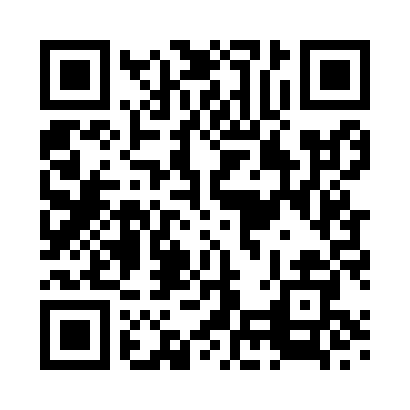 Prayer times for Abercastle, Pembrokeshire, UKWed 1 May 2024 - Fri 31 May 2024High Latitude Method: Angle Based RulePrayer Calculation Method: Islamic Society of North AmericaAsar Calculation Method: HanafiPrayer times provided by https://www.salahtimes.comDateDayFajrSunriseDhuhrAsrMaghribIsha1Wed3:515:501:186:258:4610:452Thu3:485:481:176:268:4810:483Fri3:455:461:176:278:4910:514Sat3:425:451:176:288:5110:545Sun3:395:431:176:298:5310:576Mon3:365:411:176:308:5411:007Tue3:335:391:176:318:5611:028Wed3:305:371:176:328:5711:059Thu3:275:361:176:338:5911:0810Fri3:265:341:176:349:0111:0911Sat3:255:321:176:359:0211:1012Sun3:245:311:176:369:0411:1113Mon3:235:291:176:379:0511:1114Tue3:225:281:176:389:0711:1215Wed3:225:261:176:399:0811:1316Thu3:215:251:176:409:1011:1417Fri3:205:231:176:419:1111:1418Sat3:205:221:176:429:1311:1519Sun3:195:201:176:429:1411:1620Mon3:185:191:176:439:1611:1721Tue3:185:181:176:449:1711:1722Wed3:175:171:176:459:1911:1823Thu3:165:151:176:469:2011:1924Fri3:165:141:176:469:2111:2025Sat3:155:131:186:479:2311:2026Sun3:155:121:186:489:2411:2127Mon3:145:111:186:499:2511:2228Tue3:145:101:186:499:2611:2229Wed3:145:091:186:509:2811:2330Thu3:135:081:186:519:2911:2431Fri3:135:071:186:529:3011:24